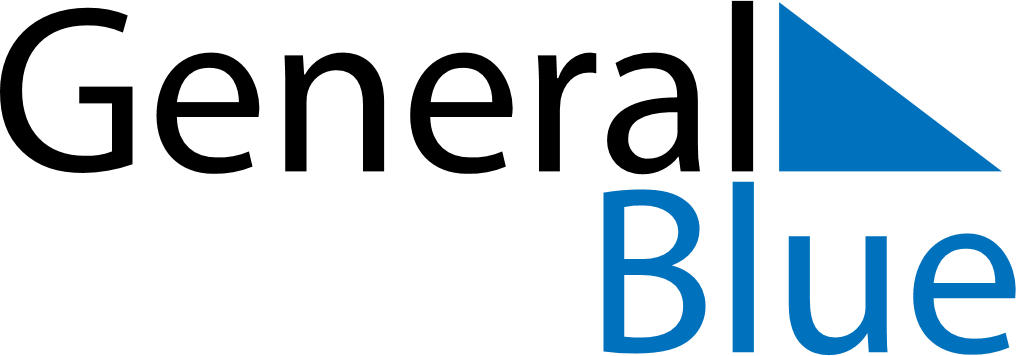 Quarter 2 of 2020 MaltaQuarter 2 of 2020 MaltaQuarter 2 of 2020 MaltaQuarter 2 of 2020 MaltaQuarter 2 of 2020 MaltaQuarter 2 of 2020 MaltaQuarter 2 of 2020 MaltaApril 2020April 2020April 2020April 2020April 2020April 2020April 2020April 2020April 2020SUNMONMONTUEWEDTHUFRISAT1234566789101112131314151617181920202122232425262727282930May 2020May 2020May 2020May 2020May 2020May 2020May 2020May 2020May 2020SUNMONMONTUEWEDTHUFRISAT123445678910111112131415161718181920212223242525262728293031June 2020June 2020June 2020June 2020June 2020June 2020June 2020June 2020June 2020SUNMONMONTUEWEDTHUFRISAT11234567889101112131415151617181920212222232425262728292930Apr 10: Good FridayMay 1: Labour DayJun 7: June 7thJun 29: Saints Peter and Paul